Beat That!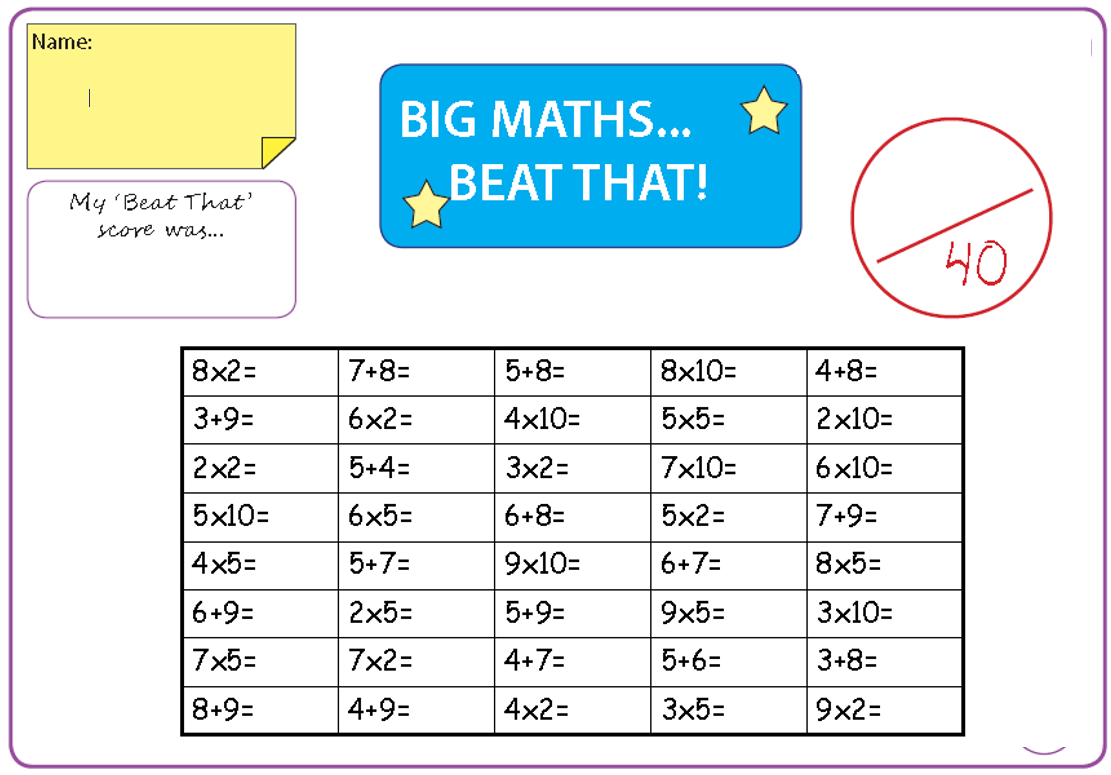 Beat That!Beat That!Beat That!Beat That!Spelling Test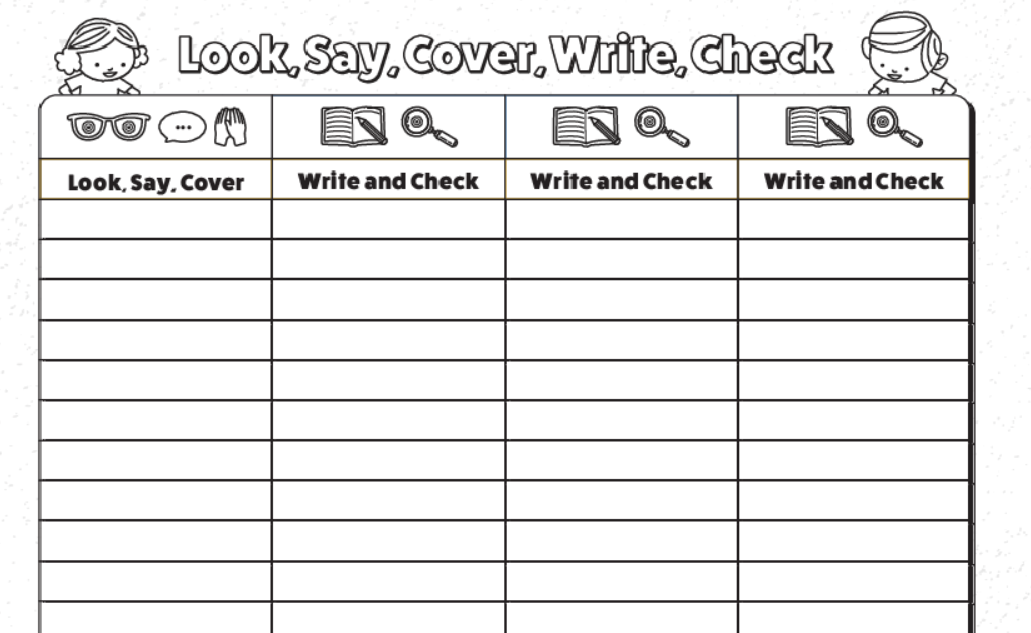 Time and SubjectLearning ObjectiveTask/Link/Resources8.45-9.00ReadingLO: To practise and consolidate existing reading skills.Read your individual reading book, either in your head or out loud.9.00-9.15Morning MathsLO: To consolidate recall of number facts. Revision LO: To compare volume.Complete today’s Beat That- scroll down below today’s timetable to find the questions. Remember, it is the same one every day for a week. Can you beat your own score?Morning Maths: In Morning Maths today, you are going to revise your knowledge of measure. Click the link below, choose Summer Term Week 10 and select the video Lesson 3 Compare volume:https://whiterosemaths.com/homelearning/summer-archive/year-2/9.15-9.45SpellingLO: To practice Unit Eight RWI Spelling words.This week, we are going to practise spelling words with the sh sound spelled ch. Watch this video to help you learn this spelling rule:When is the 'sh' sound spelt with 'ch'? - BBC Bitesize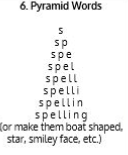   Use Pyramid Writing to practise spelling this week’s unit words:brochure, chalet, chandelier, charade, chef, chute, machine, moustache, parachute9.45-10.00Active breakLO: To boost my concentration through movement.Join in with the Go Noodle clip below to get you moving!Footloose - NTV | GoNoodle - YouTube  10.00-11.00EnglishSPaG Revision LO: To explore using apostrophes for plural possession. LO: To explore a theme.For today’s SPaG Daily Practice, revise your knowledge of apostrophes. Follow the link to have a go at today’s lesson:To explore using apostrophes for plural possession (thenational.academy)Follow the link below to have a go at today’s English lesson:To explore a theme (thenational.academy)11.00- 11.15 Break11.00- 11.15 Break11.00- 11.15 Break11.15-12.15MathsLO: To practise my recall of the 5 times table.LO: To derive new facts from number bonds.Follow the link below to practise the 5 times table and get moving!https://www.bbc.co.uk/teach/supermovers/ks1-maths-the-5-times-table/zhbm47h Follow the link below to have a go at today’s maths lesson:Deriving New Facts From Number Bonds (Part 2) (thenational.academy)12.15-1.00Dinner12.15-1.00Dinner12.15-1.00Dinner1.00-1.15StorytimeLO: To listen to a story for pleasure. Listen to Chapter 9 of Zero G:Audible Stories: Free Audiobooks for Kids | Audible.com1.15-2.30MusicLO: To read simple rhythms.Follow the link below to have a go at today’s lesson:Reading simple rhythms (thenational.academy)2.30-3.00RHELO: To be active.Follow the link below to have a go at today’s lesson:Time to get active! (thenational.academy)Time and SubjectLearning ObjectiveTask/Link/Resources8.45-9.00ReadingL.O: To practise and consolidate existing reading skills.Read your individual reading book, either in your head or out loud.9.00-9.15Morning MathsLO: To consolidate recall of number facts.Revision LO:  To explore millilitres.Complete today’s Beat That- scroll down below today’s timetable to find the questions. Remember, it is the same one every day for a week. Can you beat your own score?Morning Maths: In Morning Maths today, you are going to revise your knowledge of measure. Click the link below, choose Summer Term Week 10 and select the video Lesson 4 Millilitres:https://whiterosemaths.com/homelearning/summer-archive/year-2/9.15-9.45SpellingLO: To practise Unit Eight RWI spelling words.This week, we are going to practise spelling words with the sh sound spelled ch. 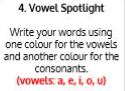   Use Vowel Spotlight to practise spelling this week’s unit words:brochure, chalet, chandelier, charade, chef, chute, machine, moustache, parachute 9.45-10.00Active breakL.O: To boost my concentration through movement.Join in with the Go Noodle clip below to get you moving! Are You More Like Sand Or Dirt? - Blazer Fresh | GoNoodle - YouTube 10.00-11.00EnglishSPaG Revision LO: To identify apostrophes for plural possession.LO: To engage with a text.For today’s SPaG Daily Practice, use your knowledge of apostrophes to answer the question below: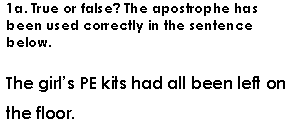 Follow the link below to have a go at today’s English lesson:To engage with a text (thenational.academy)11.00- 11.15 Break11.00- 11.15 Break11.00- 11.15 Break11.15-12.15MathsLO: To practise my recall of the 5 times table.LO: To find number bonds for numbers up to 20.Follow the link below to practise the 5 times table:https://www.timestables.co.uk/5-times-table.html Follow the link below to have a go at today’s maths lesson:Finding number bonds for numbers up to 20 (thenational.academy)12.15-1.00Dinner12.15-1.00Dinner12.15-1.00Dinner1.00-1.15StorytimeLO: To listen to a story for pleasure. Listen to Chapter 1 of The Golden Orchid:Audible Stories: Free Audiobooks for Kids | Audible.com1.15-2.30Topic- GeographyLO: To understand the structure of the earth and what it is made of.Follow the link below to have a go at today’s lesson:What is the earth made of? (thenational.academy)2.30-3.00FrenchLO: To talk about your family in French.Follow the link below to have a go at today’s lesson:Talking About Your Family - KS2 French - BBC Bitesize - BBC BitesizeTime and SubjectLearning ObjectiveTask/Link/Resources8.45-9.00ReadingL.O: To practise and consolidate existing reading skills.Read your individual reading book, either in your head or out loud.9.00-9.15Morning MathsLO: To consolidate recall of number facts. Revision LO: To understand litres.Complete today’s Beat That- scroll down below today’s timetable to find the questions. Remember, it is the same one every day for a week. Can you beat your own score?Morning Maths: In Morning Maths today, you are going to revise your knowledge of measure. Click the link below, choose Summer Term Week 11 and select the video Lesson 1 Litres:https://whiterosemaths.com/homelearning/summer-archive/year-2/9.15-9.45SpellingLO: To practise Unit Eight RWI spelling words.This week, we are going to practise spelling words with the sh sound spelled ch. 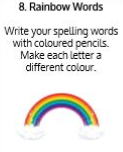   Use Rainbow Words to practise spelling this week’s unit words:brochure, chalet, chandelier, charade, chef, chute, machine, moustache, parachute9.45-10.00Active breakLO: To boost my concentration through movement.Join in with the Go Noodle clip below to get you moving!Show Us What You Got - Moose Tube + Harlem Globetrotters | GoNoodle - YouTube10.00-11.00EnglishSPaG Revision LO: To use apostrophes for possession.LO: To analyse a character.For today’s SPaG Daily Practice, use your knowledge of apostrophes to answer the question below: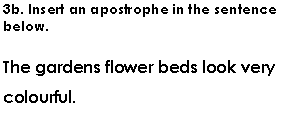 Follow the link below to have a go at today’s English lesson:To analyse a character (thenational.academy)11.00- 11.15 Break11.00- 11.15 Break11.00- 11.15 Break11.15-12.15MathsLO: To practise my recall of the 5 times table.LO: To apply number bonds within ten to add and subtract.Follow the link below to practise the 5 times table and get moving!https://www.youtube.com/watch?v=TFcwMi8l040 Follow the link below to have a go at today’s maths lesson:Applying number bonds within ten to add and subtract (thenational.academy)12.15-1.00Dinner12.15-1.00Dinner12.15-1.00Dinner1.00-1.15StorytimeLO: To listen to a story for pleasure. Listen to Chapter 2 of The Golden Orchid:Audible Stories: Free Audiobooks for Kids | Audible.com 1.15-2.30Topic- GeographyLO: To understand what fold mountains are and how they are made.Follow the link to have a go at today’s lesson:What are fold mountains? (thenational.academy)2.30-3.00RHELO: To create my own workout.Follow the link to have a go at today’s lesson:My own workout (thenational.academy)Time and SubjectLearning ObjectiveTask/Link/Resources8.45-9.00ReadingL.O: To practise and consolidate existing reading skills.Read your individual reading book, either in your head or out loud.9.00-9.15Morning MathsLO: To consolidate recall of number facts. Revision LO: To explore temperature.Complete today’s Beat That- scroll down below today’s timetable to find the questions. Remember, it is the same one every day for a week. Can you beat your own score?Morning Maths: In Morning Maths today, you are going to revise your knowledge of measure. Click the link below, choose Summer Term Week 11 and select the video Lesson 2 Temperature:https://whiterosemaths.com/homelearning/summer-archive/year-2/9.15-9.45SpellingLO: To practise Unit Eight RWI spelling words.This week, we are going to practise spelling words with the sh sound spelled ch. 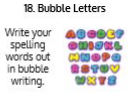 Use the activity above to practise spelling this week’s words:brochure, chalet, chandelier, charade, chef, chute, machine, moustache, parachute 9.45-10.00Active breakLO: To boost my concentration through movement.Join in with the Go Noodle clip below to get you moving!Sweet Georgia Brown - Moose Tube + Harlem Globetrotters | GoNoodle - YouTube10.00-11.00EnglishSPaG Revision LO: To use apostrophes for plural possession.LO: To explore figurative language.   For today’s SPaG Daily Practice, use your knowledge of apostrophes to answer the question below: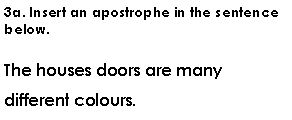 Follow the link below to have a go at today’s English lesson:To explore figurative language (thenational.academy)11.00- 11.15 Break11.00- 11.15 Break11.00- 11.15 Break11.15-12.15MathsLO: To practise my recall of the 5 times table.LO: To apply number bonds within 20 to add and subtract.Follow the link below to practise the 5 times table:http://www.snappymaths.com/multdiv/5xtable/interactive/newlook/5xtablebtcd.htm Follow the link below to have a go at today’s lesson:Applying number bonds within twenty to add and subtract (thenational.academy)12.15-1.00Dinner12.15-1.00Dinner12.15-1.00Dinner1.00-1.15StorytimeLO: To listen to a story for pleasure. Listen to Chapter 3 of The Golden Orchid:Audible Stories: Free Audiobooks for Kids | Audible.com 1.15-3.00PELO:  To develop strength and stamina.Follow the link below for today’s PE activity:The Batman Kids Workout - YouTube Time and SubjectLearning ObjectiveTask/Link/Resources8.45-9.00ReadingL.O: To practise and consolidate existing reading skills.Read your individual reading book, either in your head or out loud.9.00-9.15Morning MathsLO: To consolidate recall of number facts.Revision LO:To tell the time to o’clock and half past.Complete today’s Beat That- scroll down below today’s timetable to find the questions. Remember, it is the same one every day for a week. Can you beat your own score?Morning Maths: In Morning Maths today, you are going to revise your knowledge of time. Click the link below, choose Summer Term Week 11 and select the video Lesson 3 o’clock and half past:https://whiterosemaths.com/homelearning/summer-archive/year-2/9.15-9.45SpellingLO: To practise Unit Eight RWI spelling words.This week, we are going to practise spelling words with the sh sound spelled ch. 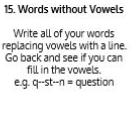 Use Words Without Vowels to practise spelling this week’s words:brochure, chalet, chandelier, charade, chef, chute, machine, moustache, parachute Spelling Test:Scroll down below today’s timetable to use the look, cover, write, check sheet to help you to test yourself on this week’s words.9.45-10.00Active breakL.O: To boost my concentration through movement.Join in with the Go Noodle clip to get you moving!Brain Breaks - Action Songs for Children - Move and Freeze - Kids Songs by The Learning Station - YouTube 10.00-11.00EnglishSPaG Revision LO: To use apostrophes for plural possession.LO: To generate and explore themes.For today’s SPaG Daily Practice, use your knowledge apostrophes to answer the question below: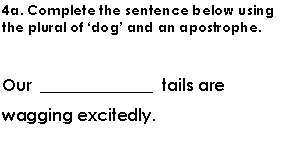 Follow the link below to have a go at today’s lesson: To generate and explore themes (thenational.academy)11.00- 11.15 Break11.00- 11.15 Break11.00- 11.15 Break11.15-12.15MathsLO: To practise my recall of the 5 times table.LO: To add and subtract using round and adjust.Follow the link below to practise the 5 times table:http://www.snappymaths.com/multdiv/5xtable/interactive/newlook/5xmissintd.htmFollow the link below to have a go at today’s lesson:Adding and subtracting using round and adjust (thenational.academy)12.15-1.00Dinner12.15-1.00Dinner12.15-1.00Dinner1.00-1.15StorytimeLO: To listen to a story for pleasure. Listen to Chapter 4 of The Golden Orchid:Audible Stories: Free Audiobooks for Kids | Audible.com1.15-3:00Art Golden Time  LO: To use a range of materials to create a sculpture.Sculpture scavenger hunt
Collect pieces of cardboard, paper, plastic and anything else you would like. Now try making a model. This could be a building, or character from a book or yourself! After this, try making a sculpture from natural materials. There is a very famous artist from Bradford who made sculptures out of natural materials. Do you know who it is?